Crna GoraGlavni grad PodgoricaKomisija za podršku biznis idejamana području gradskih naselja Stara Varoš i Drač Podgorica, 26. april 2021. godineKomisija za podršku biznis idejama na području gradskih naselja Stara Varoš i Drač, u skladu sa Rješenjem o obrazovanju Komisije broj: 01-018/20-5209 od 14. avgusta 2020. godine, raspisuje:KONKURSZA PODRŠKU BIZNIS IDEJAMA NA PODRUČJU GRADSKIH NASELJA STARA VAROŠ I DRAČ1.Pozivaju se fizička i pravna lica sa prebivalištem odnosno sjedištem na teritoriji Glavnog grada koja svoj biznis žele da započnu ili razvijaju na području gradskih naselja Stara Varoš i Drač da dostave svoje prijave na ovaj konkurs. 2. Odlukom o Budžetu Glavnog grada Podgorice za 2021. godinu ("Službeni list CG - Opštinski propisi", broj 28/20) planirana su bespovratna sredstva u iznosu 50.000 eura (od čega će se 40.000 eura usmjeriti na direktnu podršku biznis idejama, dok će 10.000 eura biti utrošeno za brendiranje i turističku signalizaciju u ovim naseljima) za realizaciju biznis ideja kojima se u Staroj Varoši i Draču podstiče: ekonomski razvoj i proizvodnja; razvoj zanatske, ugostiteljske i trgovinske djelatnosti i razvoj turizma; očuvanje životne sredine i održivi razvoj, kao i afirmacija i valorizacija kulturnog potencijala, tradicije i kulturne posebnosti ovog dijela Glavnog grada. Konkurs se odnosi na razvijanje biznisa na teritoriji koja je definisana kao područje Stare Varoši –obuhvat definisan mapom koja je sastavni dio Konkursa, kao i razvijanje biznisa na teritoriji koja je definisana kao područje Drača – obuhvat definisan mapom koja je sastavni dio Konkursa. Iz obuhvata za oba naselja izuzimaju se objekti kolektivnog stanovanja (objekti površine preko 500 m2, sa više od 4 stambene jedinice u sklopu objekta). Dobitnik je dužan da angažuje minimum jednog novozapošljenog. Dobitnik je dužan da svoju biznis ideju sprovodi minimum godinu dana od dana dobijanja sredstava.3. Po ovom konkursu mogu se odobriti sredstva u maksimalnom iznosu do 10.000,00 EUR. Jedno lice može konkurisati sa najviše dva biznis plana, a može biti podržan samo jedan biznis plan.4. Biznis ideja predstavlja se kroz biznis plan koji sadrži: osnovne podatke (rezime, misija i cilj projekta, podaci o privrednom subjektu, analiza dosadašnjeg poslovanja); analiza tržišta (prodajno tržište, nabavno tržište, analiza konkurencije); proizvod i proizvodni program; zapošljenost i kvalifikaciona struktura; lokacija; predračun investicionih ulaganja; izvori finansiranja; rashodi poslovanja; investicioni troškovi (amortizacija, investiciono održavanje, kamate, osiguranje); tekući troškovi (materijalni troškovi, obračun bruto zarada, ostali nematerijalni troškovi); zaključak i prateća dokumentacija.5. Fizičko lice koje namjerava da započne biznis uz prijavu na Konkurs dostavlja: prijavu za dodjelu sredstava na predviđenom obrascu; biznis plan na predviđenom obrascu; ovjerenu kopiju lične karte; pismo namjere i/ili pismo preporuke; tri štampane i jednu elektronsku verziju biznis plana na CD-u.6. Privredno društvo uz prijavu na Konkurs dostavlja: prijavu za dodjelu sredstava na predviđenom obrascu; biznis plan na predviđenom obrascu; pismo namjere i/ili pisma preporuke; tri štampane i jednu elektronsku verziju biznis plana na CD-u; rješenje o upisu krajnjeg korisnika u sudski registar, odnosno registar nadležnog lokalnog organa; rješenje o registraciji za porez na dodatu vrijednost ako je krajnji korisnik obveznik ovog poreza; važeći statut; ovjerene potpise lica ovlašćenih za zastupanje (OP obrazac) i važeći karton deponovanih potpisa; potvrdu organa državne uprave i organa Glavnog grada u čijoj nadležnosti su poslovi utvrđivanja, naplate i kontrole poreza da podnosilac prijave nema neizmirenih poreskih obaveza i koja potvrda nije starija od 30 dana; godišnje finansijske iskaze (bilans stanja, bilans uspjeha, zaključni list, analitika kupaca i dobavljača) za prethodnu godinu; odgovarajući obrazac za posljednji mjesec obračuna i uplate poreza i doprinosa za zapošljene ovjeren od organa državne uprave i kao dokaz o broju zapošljenih.Po službenoj dužnosti Komisija pribavlja potvrdu o neosuđivanosti za krivična djela protiv privrede i krivična djela protiv imovine.7. Na dokumentaciju koja se uz prijavu na Konkurs dostavlja od strane preduzetnika shodno se primjenjuje tačka 6. ovog konkursa.8. Po ovom konkursu neće se podržati biznis ideje koje se odnose na: aktivnosti koje su u nadležnosti ili odgovornosti Vlade Crne Gore, kao što je formalno obrazovanje, formalna zdravstvena zaštita i sl.; kupovinu i raspodjelu humanitarne pomoći; jednokratnu izradu, pripremu i štampanje knjiga, brošura, biltena, časopisa i slično, ako objava takvih publikacija nije dio nekog šireg programa ili sveobuhvatnijih i kontinuiranih aktivnosti; aktivnosti koje se smatraju nezakonitim ili štetnim po okolinu ili opasnim za ljudsko zdravlje (organizacija igara na sreću, proizvodnja duvana ili alkoholnih pića, izuzev proizvodnje vina i voćnih rakija); nemoralne i nelegalne aktivnosti.9. Komisija sprovodi postupak raspodjele sredstava po ovom Konkursu u skladu sa Poslovnikom o radu Komsije za podršku biznis idejama na području gradskih naselja Stara Varoš i Drač broj: 01-018/20-5254 od 17. avgusta 2020. godine.10.Lica koja dobiju sredstva dužna su da potpišu Ugovor kojim se uređuju međusobna prava i obaveze, način korišćenja sredstava, izvještavanje i nadzor nad realizacijom biznis plana.Ukoliko  ne ispune ugovorene obaveze dužna su da vrate dodijeljena sredstva po ovom konkursu.11. Prijava na Konkurs predaje se u zatvorenoj koverti na adresu: Glavni grad, Njegoševa broj 13, 81000 Podgorica, sa naznakom: KONKURS ZA PODRŠKU BIZNIS IDEJAMA NA PODRUČJU GRADSKIH NASELJA STARA VAROŠ I DRAČ – NE OTVARATI PRIJE ZVANIČNOG OTVARANJA. 12. Prijava na Konkurs podnosi se sa dokumentacijom u izvorniku ili se uz prijavu podnose ovjerene fotokopije.13. Prijave na Konkurs podnose se u roku od 30 dana od dana objavljivanja Konkursa u dnevnom štampanom mediju. Dodatne informacije o Konkursu mogu se dobiti na telefon: 020/665-041 i na mail: edina.serhatlic@podgorica.me. 14. Glavni grad ne snosi troškove koji su nastali povodom prijava na ovaj konkurs, konkursni materijal se ne vraća i ostaje u arhivi Glavnog grada.15. Ovaj konkurs objaviće se na internet stranici Glavnog grada i u jednom dnevnom štampanom mediju koji izlazi na teritoriji Crne Gore.Predsjednica Komisije,Dr Slađana Vujačić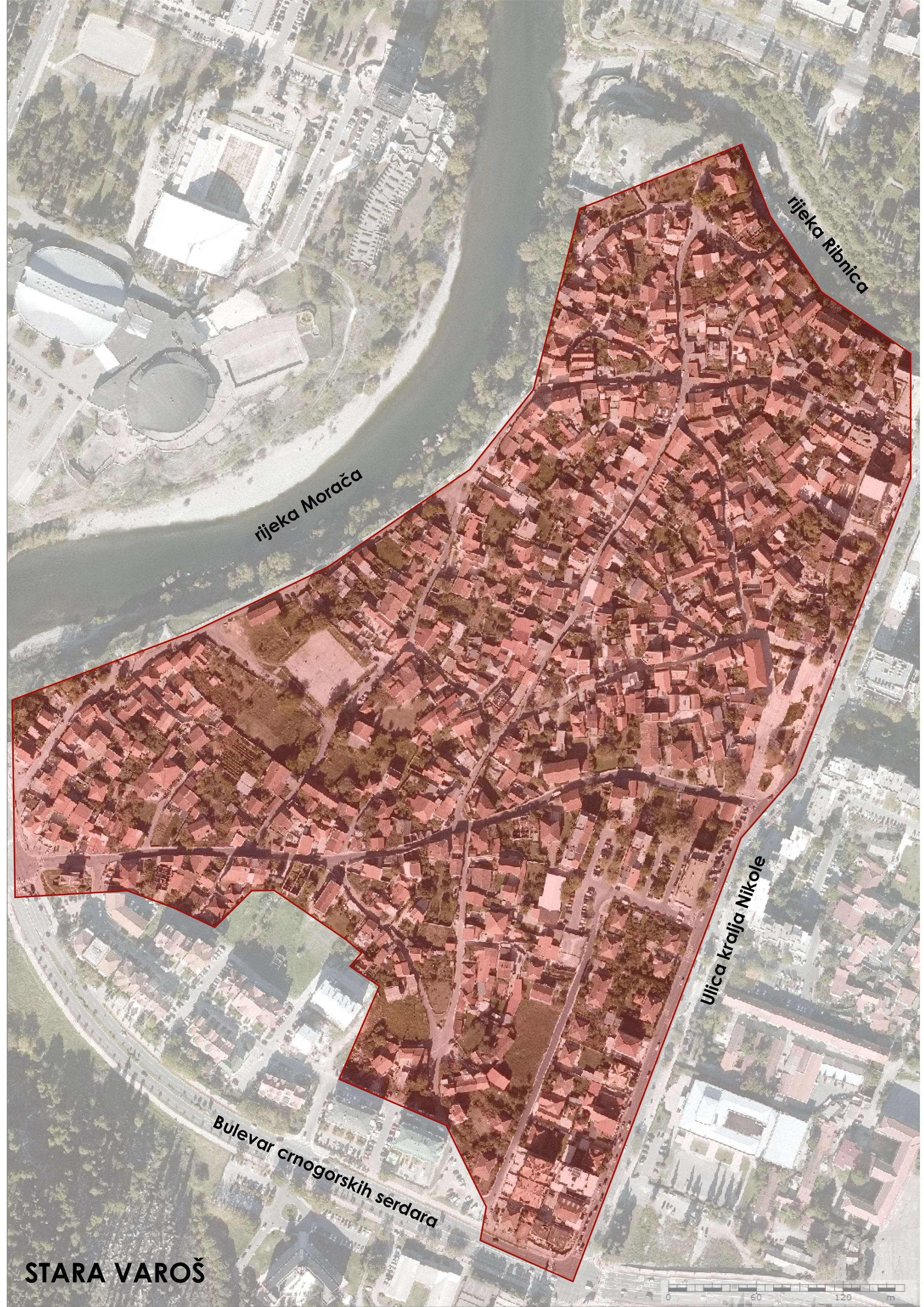 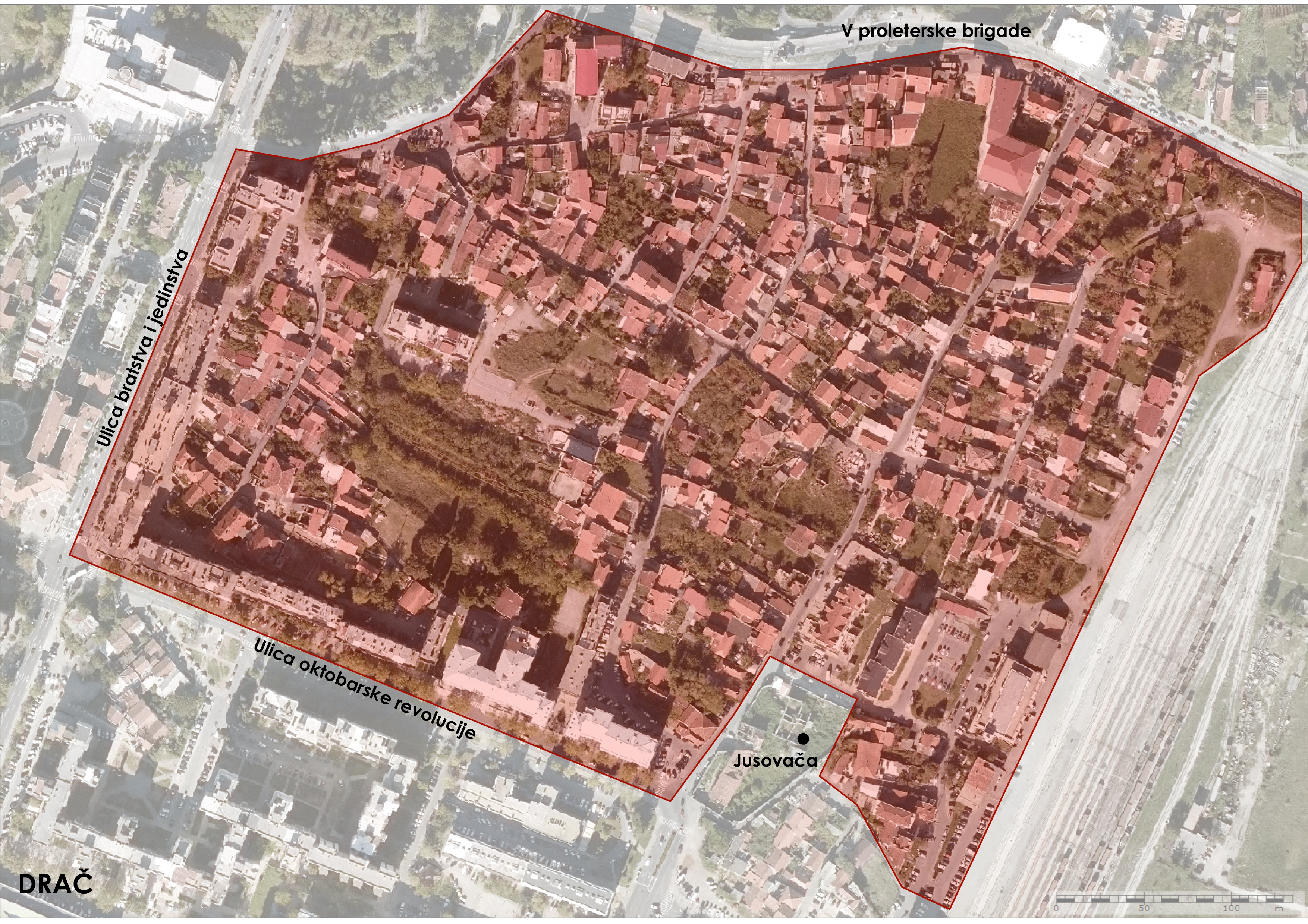 